Приложение 2.КОНКУРСНЫЕ ЗАДАНИЯ И ЭТАЛОНЫ ОТВЕТОВАНАТОМИЧЕСКИЙ КРОССВОРД№ п/пНазвание заданияВопросы к заданиюПравильные ответы1.«Знатоки, вперёд!»Голубой конверт;1.Какую особенность строения некоторые кости переняли от птиц?1.Крылья и воздухоносные пазухи;1.«Знатоки, вперёд!»Голубой конверт;2.Какой элемент таблицы Менделеева необходим для свёртывания крови?2.Кальций;1.«Знатоки, вперёд!»Голубой конверт;3.Что общего в строении слизистой дыхательных  путей и органом зрения?3.Реснички на эпителии слизистой оболочки;1.«Знатоки, вперёд!»Голубой конверт;4.Назовите вену, которая ведёт себя как артерия?4.Воротная вена;1.«Знатоки, вперёд!»Голубой конверт;5.У какого органа пищеварения можно позаимствовать материалы для ремонта?5.Зуб (цемент, эмаль);1.«Знатоки, вперёд!»Голубой конверт;6.Какими элементами строения почки можно огородить участок земли?6.Столбы, ворота;1.«Знатоки, вперёд!»Голубой конверт;7.Орган мужской половой системы, имеющий «семь одёжек и все без застёжек?»7.Яичко;1.«Знатоки, вперёд!»Голубой конверт;8.Какая деталь строения спинного мозга пригодится оленю?8.Рога (серое вещество);1.«Знатоки, вперёд!»Голубой конверт;9.Где в органе слуха можно заплутать?9. Лабиринт (внутреннее ухо).1.Жёлтый конверт;1.Какая деталь роднит кости черепа с рыбами?1.Чешуя;1.Жёлтый конверт;2.Какие клетки крови в момент опасности жертвуют собой?2.Лейкоциты (фагоцитоз);1.Жёлтый конверт;3.Какое отверстие охраняется надгортанником и с какой целью?3.Входное отверстие гортани (защита от аспирации);1.Жёлтый конверт;4.Какой элемент строения сердца пригодится при пошиве платья?4.Кармашки полулунных клапанов;1.Жёлтый конверт;5.Назовите приспособление в полости рта для управления лошадью.5.Уздечка (язык);1.Жёлтый конверт;6.Что в строении почки пригодится на кухне?6.Чашечки малые и большие;1.Жёлтый конверт;7.Что из органов мужской половой системы  называют «вторым сердцем мужчины?»7.Предстательная железа;1.Жёлтый конверт;8.Что «растёт» в мозжечке?8. «Древо жизни»;1.Жёлтый конверт;9.Что в среднем ухе пригодилось бы кузнецу?9.Молоточек и наковальня.1.Зелёный конверт;1.У какой кости есть приспособление, чтобы зажарить тушу животного?1.Бедренная кость (вертелы);1.Зелёный конверт;2.Какие клетки крови являются долгожителями?2.Эритроциты;1.Зелёный конверт;3.В каком отделе дыхательных путей имеется три защитника от инфекции?3.Носоглотка (миндалины);1.Зелёный конверт;4.Почему миокард можно назвать «хитрым работником?»4.По времени отдыхает больше, чем работает;1.Зелёный конверт;5.Какой из сказочных персонажей обитает в желудке?5.Привратник;1.Зелёный конверт;6.На какой предмет кухонного инвентаря похож почечный сосочек?6.Дуршлаг;1.Зелёный конверт;7.Что общего между строением стенки матки и органом зрения?7.Реснички на эпителии;1.Зелёный конверт;8.Что возьмёт рыбак у мозжечка для успешной рыбалки?8.Червь;1.Зелёный конверт;9.Какая деталь строения среднего уха пригодилась бы наезднику?9.Стремечко.1.Красный конверт;1.Какой позвонок «имеет на тебя зуб?»1.Второй шейный;1.Красный конверт;2.Сколько хромосом имеет ядро эритроцита?2.Эритроциты не имеют ядер;1.Красный конверт;3.Что общего в строении полости носа и моллюска?3.Раковины;1.Красный конверт;4.Какая структура внутри сердца напоминает по форме парашют?4.Створчатые клапаны с хордами;1.Красный конверт;5.На какую ткань похожа слизистая тонкого кишечника и почему?5.На бархат (кишечные ворсинки); 1.Красный конверт;6.К названию какого элемента в почке нужно  добавить суффикс «к», чтобы получилась игрушка?6.Пирамида;1.Красный конверт;7.У какой половой железы выше производительность труда?7.Яички;1.Красный конверт;8.Что в спинном мозге умеет летать?8.Бабочка (серое вещество);1.Красный конверт;9.Какая деталь строения уха пригодится при сборе урожая в саду?9.Лестница (внутреннее ухо).1.Сиреневый конверт;1.Какая кость черепа пригодилась бы петуху?1.Решётчатая (петушиный гребень);1.Сиреневый конверт;2.Что общего между процессом ловли рыбы и свёртыванием крови?2.Наличие сети;1.Сиреневый конверт;3.Что «растёт» на ветвях бронхиального дерева?3. «Виноградная гроздь»;1.Сиреневый конверт;4.Какие элементы строения сердца роднят его с животным?4.Ушки предсердий и ножки пучка Гиса);1.Сиреневый конверт;5.Какой отдел пищеварительного канала напоминает по форме обод колеса?5.Толстый кишечник;1.Сиреневый конверт;6.Какая имеется «ошибка» в сосудистой системе нефрона?6.Капилляры мальпигиева клубочка лежат между двумя артериолами;1.Сиреневый конверт;7.Какие клетки репродуктивной системы можно сравнить с группой бегущих спортсменов?7.Сперматозоиды;1.Сиреневый конверт;8.Какая деталь строения продолговатого мозга растёт в южных странах?8.Оливы;1.Сиреневый конверт;9.Что общего в строении уха и моллюска?9.Раковина, улитка.2. «Слайд – загадка»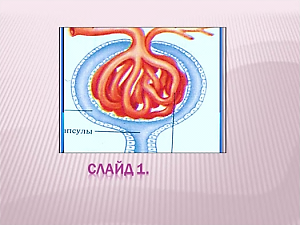 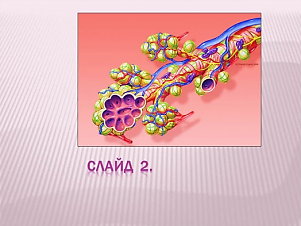 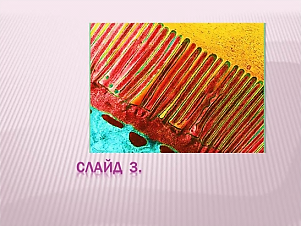 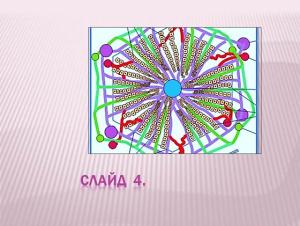 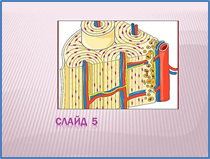 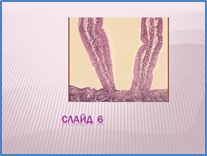 Почечное тельце нефрона;Ацинус лёгкого;Микроворсинки эпителия;Печёночная долька;Остеоны кости;Кишечные ворсинки№ Вопросы к заданиюВопросы к заданиюПравильные ответы4. «Узнай меня!»Задание 1.1.Он необходим в домашнем хозяйстве;2.И невролог им пользуется;3.Входит в состав слуховой цепи.Молоточек среднего уха;4. «Узнай меня!»Задание 2.1.Соединяет берега реки;2.В Москве носит название «Лужков…»;3.Входит в состав ствола мозга.Мост заднего мозга;4. «Узнай меня!»Задание 3.1.Бьёт из-под земли;2.Есть такой аппарат для очистки воды;3.Есть и у новорожденного.Родничок в черепе новорожденного;4. «Узнай меня!»Задание 4.1.Входят в состав набора для варки холодца;2.Их можно «навострить»;3.В сердце в них вырабатывается гормон.Ушки предсердий;4. «Узнай меня!»Задание 5.1.Очень медленно ползает;2.Быстро прячется в домик;3.Внутри содержит важные рецепторы.Улитка внутреннего уха;4. «Узнай меня!»Задание 6.1.Бывает дождевой;2.Может обитать в кишечнике человека;3.Непременно должен быть в головном мозге.Червь мозжечка;4. «Узнай меня!»Задание 7.1.В огороде без неё не обойтись;2.Детям покупают маленькую;3.Входит в состав скелета.Кость лопатка;4. «Узнай меня!»Задание 8.1.Бывает предохранительный;2.В организме один из них похож на головной убор священника;3.Препятствует регургитации крови.Сердечный клапан;5. «Чудо – огород»В организме человека «растут» пять луковиц.
Попробуйте их отыскать.
В организме человека «растут» пять луковиц.
Попробуйте их отыскать.
Волосяная луковица;Луковица аорты;Обонятельная луковица;Луковица 12-перстной кишки;Луковица полового члена.1.2.3.4.5.6.7.8.9.10.11.12.13.ВОПРОСЫ:ОТВЕТЫ1.Отросток нейрона;2.Дыхательный пигмент внутри эритроцита;3.Отдел свободной верхней конечности;4.Отдел стопы;5.Непарный хрящ гортани;6.Часть лёгкого;7.Сосуд, выходящий из левого желудочка сердца;8.Часть зуба;9.Серозная оболочка органов брюшной полости;10.Образования в мозговом слое почки;11.Полость среднего мозга;12.Линза глазного яблока13.Выход яйцеклетки из фолликула яичника.1.Дендрит;2.Гемоглобин;3.Кисть;4.Плюсна;5.Надгортанник;6.Верхушка;7.Аорта;8.Коронка;9.Брюшина;10.Пирамида;11.Водопровод;12.Хрусталик;13.Овуляция.Ключевое слово – ДЕКСТРОКАРДИЯ – зеркальное расположение сердца (большая часть сердца смещена вправо от срединной линии).